Publicado en Madrid el 06/02/2024 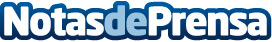 Scire Formación desarrolla una guía de la Electroestimulación en Logopedia La electroestimulación representa una herramienta terapéutica dentro del campo de la logopedia. La terapia por electroestimulación abre una nueva vía de tratamiento y un catalizador para la evolución de los tratamientos convencionalesDatos de contacto:Noelia García SerranoCEO – Scire Formación620015103Nota de prensa publicada en: https://www.notasdeprensa.es/scire-formacion-desarrolla-una-guia-de-la Categorias: Nacional Medicina Comunicación Madrid Investigación Científica Psicología Fisioterapia Cursos Servicios médicos Consultoría http://www.notasdeprensa.es